The Pines Golf Course 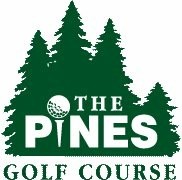 5050 Byron Center Ave. SW Wyoming, MI 49519P: (616) 538-8380  E: pinesgolfcourse@gmail.com_______________________________________________________________________________________________________FULL MEMBERSHIP – SEASON PLAY PASS ( Entitles person(s) golf privileges for 7-days a week - excluding league times )SENIOR MEMBERSHIP – SEASON PLAY PASS (Entitles person(s) 55+ older golf privileges Mon-Fri before 3:00pm, except holidays)JUNIOR MEMBERSHIP  – SEASON PLAY PASS ( Entitles person(s) golf privileges for 7-days a week - excluding league times )Additional Information:  League fees and outing fees are included for Full Members. Walking members pay $8.00 per 9 holes.Golf carts fees (non-cart members): $8.00 per 9 holesRange Ball discounts: $5.00 –   Large basket     $3.00 – MediumRange Membership add on $30010% discount on all non-sale pro-shop goods. (does not include food and beverage) $15 per 9 holes (w/ cart) for guests that are playing with member.Membership fees are to be paid in full by either cash or check. Credit Cards are accepted for an additional 3% charge. 15% off if paid by November 15, 2024    •    10% off if paid by February 10, 20242024 Pines Membership FormMember Name(s):_________________________________________________________________________________________________________Address: _____________________________________________________________________________________________________________________Phone:_____________________________________  Email:__________________________________________________________________________Membership Type: ________________________________________ Amount: $_______________ Date: __________________SINGLE WALKING      $ 1100FAMILY WALKING     $ 1500SINGLE w/CART         $ 1700FAMILY w/CART        $ 2300SINGLE WALKING      $ 900FAMILY WALKING     $ 1200SINGLE w/CART         $ 1400FAMILY w/CART        $ 1800JUNIOR WALKING      $ 600LIMITED PASS           $ 400 June – August : Monday – Friday before 3pm